Руководителям образовательных организацийУважаемые руководители!	Управление образования Артинского городского округа на основании письма Министерства образования и молодежной политики Свердловской области от 14.09.2020 №02-01-82/10275 информирует Вас о том, что некоммерческими организациями Союз «Здоровье наших детей»и Благотворительным фондом «Поколение Ашан» в период с 15.09.2020 по 15.12.2020 организовано проведение Первого Всероссийского социального детского конкурса «Поколение ЗА!» (далее - Конкурс) для обучающихся 1 – 11-х классов.	Управление образования АГО просит предоставить информацию в участии конкурса по ссылке https://docs.google.com/spreadsheets/d/1KvlxJiBcMUytlxXji5noycYeyU27f0_-Pt8oqY46paY/edit?usp=sharing 	Положение о порядке и сроках проведения Конкурса прилагается.Начальник Управления образования Администрации Артинского городского округа                                  Е.А. СпешиловаВласова Светлана Вячеславовна,МБУ АГО «Комплексный центр сопровождения системы образования», методист8-992-017-38-82cvetunyvlasova@yandex.ru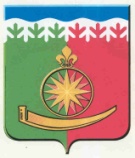 Управление образованияАдминистрации Артинского городского округа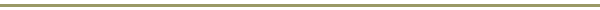 623340, Свердловская обл., р.п. Арти, ул. Ленина, 81 тел./факс (34391) 2-15-05E-mail: serebrennikova-mv@yandex.ru,  ОКПО 02116286, ОГРН 1036602271617, ИНН 6636006619 КПП 66360100117 сентября 2020 г. № 